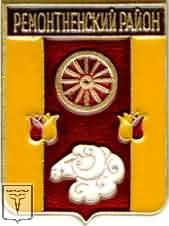 РОСТОВСКАЯ ОБЛАСТЬМУНИЦИПАЛЬНОЕ ОБРАЗОВАНИЕ «ПРИВОЛЬНЕНСКОЕ СЕЛЬСКОЕ ПОСЕЛЕНИЕ»АДМИНИСТРАЦИЯ ПРИВОЛЬНЕНСКОГО СЕЛЬСКОГО ПОСЕЛЕНИЯПОСТАНОВЛЕНИЕОб утверждении Правил представления лицом, поступающим на работу на должность руководителя муниципального учреждения сведений о своих доходах, об имуществе и обязательствах имущественного характера и о доходах, об имуществе и обязательствах имущественного характера своих супруга (супруги) и несовершеннолетних детей, а также о представлении руководителем муниципального учреждения сведений о своих доходах, об имуществе и обязательствах имущественного характера и о доходах, об имуществе и обязательствах имущественного характера своих супруга (супруги) и несовершеннолетних детейВ соответствии с частью четвертой статьи 275 Трудового кодекса Российской Федерации, частью 1 статьи 8 Федерального закона от 25.12.2008 № 273-ФЗ «О противодействии коррупции», частью 2 постановления Правительства Российской Федерации от 13.03.2013 № 208 «Об утверждении Правил представления лицом, поступающим на работу на должность руководителя федерального государственного учреждения, а также руководителем федерального государственного учреждения сведений о своих доходах, об имуществе и обязательствах имущественного характера и о доходах, об имуществе и обязательствах имущественного характера своих супруга (супруги) и несовершеннолетних детей», в целях совершенствования деятельности Администрации Привольненского сельского поселения по профилактике коррупцииПОСТАНОВЛЯЮ:1. Утвердить Правила представления лицом, поступающим на работу на должность руководителя муниципального учреждения сведений о своих доходах, об имуществе и обязательствах имущественного характера и о доходах, об имуществе и обязательствах имущественного характера своих супруга (супруги) и несовершеннолетних детей, а также о представлении руководителем муниципального учреждения сведений о своих доходах, об имуществе и обязательствах имущественного характера и о доходах, об имуществе и обязательствах имущественного характера своих супруга (супруги) и несовершеннолетних детей согласно приложению.2. Настоящее постановление вступает в силу с момента его официального обнародоования.ПРАВИЛАпредставления лицом, поступающим на работу на должность руководителя муниципального учреждения сведений о своих доходах, об имуществе и обязательствах имущественного характера и о доходах, об имуществе и обязательствах имущественного характера своих супруга (супруги) и несовершеннолетних детей, а также о представлении руководителем муниципального учреждения сведений о своих доходах, об имуществе и обязательствах имущественного характера и о доходах, об имуществе и обязательствах имущественного характера своих супруга (супруги) и несовершеннолетних детей1. Лицо, поступающее на должность руководителя муниципального учреждения, при поступлении на работу представляет:сведения о своих доходах, полученных от всех источников (включая доходы по прежнему месту работы или месту замещения выборной должности, пенсии, пособия и иные выплаты) за календарный год, предшествующий году подачи документов для поступления на работу на должность руководителя муниципального учреждения, а также сведения об имуществе, принадлежащем ему на праве собственности, и о своих обязательствах имущественного характера по состоянию на 1-е число месяца, предшествующего месяцу подачи документов для поступления на работу на должность руководителя муниципального учреждения, по форме согласно приложению № 1 (на отчетную дату);сведения о доходах супруга (супруги) и несовершеннолетних детей, полученных от всех источников (включая заработную плату, пенсии, пособия и иные выплаты) за календарный год, предшествующий году подачи лицом документов для поступления на работу на должность руководителя муниципального учреждения, а также сведения об имуществе, принадлежащем им на праве собственности, и об их обязательствах имущественного характера по состоянию на 1-е число месяца, предшествующего месяцу подачи документов для поступления на работу на должность руководителя муниципального учреждения, по форме согласно приложению № 2 (на отчетную дату).2. Руководитель муниципального учреждения ежегодно, не позднее 30 апреля года, следующего за отчетным, представляет:сведения о своих доходах, полученных за отчетный период (с 1 января по 31 декабря) от всех источников (включая заработную плату, пенсии, пособия и иные выплаты), а также сведения об имуществе, принадлежащем ему на праве собственности, и о своих обязательствах имущественного характера по состоянию на конец отчетного периода по форме согласно приложению № 3;сведения о доходах супруга (супруги) и несовершеннолетних детей, полученных за отчетный период (с 1 января по 31 декабря) от всех источников (включая заработную плату, пенсии, пособия и иные выплаты), а также сведения об их имуществе, принадлежащем им на праве собственности, и об их обязательствах имущественного характера по состоянию на конец отчетного периода по форме согласно приложению № 4.3. Сведения, предусмотренные пунктами 2 и 3 настоящих Правил, представляются в уполномоченное структурное подразделение Администрации Привольненского сельского поселения.4. В случае если руководитель муниципального учреждения обнаружил, что в представленных им сведениях о доходах, об имуществе и обязательствах имущественного характера не отражены или не полностью отражены какие-либо сведения либо имеются ошибки, он вправе представить уточненные сведения не позднее 31 июля года, следующего за отчетным.5. Сведения о доходах, об имуществе и обязательствах имущественного характера, представляемые в соответствии с настоящими Правилами лицом, поступающим на работу на должность руководителя муниципального учреждения, а также руководителем муниципального учреждения, являются сведениями конфиденциального характера, если федеральным законом они не отнесены к сведениям, составляющим государственную тайну.Эти сведения предоставляются Главе Привольненского сельского поселения и другим должностным лицам Администрации Привольненского сельского поселения, наделенным полномочиями назначать на должность и освобождать от должности руководителя муниципального учреждения.(форма)В _________________________________________________________	(указывается наименование органа местного самоуправления)С П Р А В К Ао доходах, об имуществе и обязательствах имущественного характера лица, поступающего на работу на должность руководителя муниципального учрежденияЯ, _________________________________________________________	(фамилия, имя, отчество, дата рождения)________________________________________________________________
_______________________________________________________________ ,(основное место работы, в случае отсутствия основного места работы - род занятий)проживающий по адресу: __________________________________________	(адрес места жительства) ______________________________________________________________  ,
сообщаю сведения о своих доходах, об имуществе, о вкладах в банках, ценных бумагах, об обязательствах имущественного характера:Раздел 1. Сведения о доходах1_____________________1 Указываются доходы (включая пенсии, пособия и иные выплаты) за отчетный период.2 Доход, полученный в иностранной валюте, указывается в рублях по курсу Банка России на дату получения дохода.Раздел 2. Сведения об имуществе2.1. Недвижимое имущество_____________________1 Указывается вид собственности (индивидуальная, общая); для совместной собственности указываются иные лица (Ф.И.О. или наименование), в собственности которых находится имущество; для долевой собственности указывается доля лица, поступающего на работу на должность руководителя муниципального учреждения, представляющего сведения.2 Указывается вид земельного участка (пая, доли): под индивидуальное жилищное строительство, дачный, садовый, приусадебный, огородный и др.2.2. Транспортные средства______________________1 Указывается вид собственности (индивидуальная, общая); для совместной собственности указываются иные лица (Ф.И.О. или наименование), в собственности которых находится имущество; для долевой собственности указывается доля лица, поступающего на работу на должность руководителя муниципального учреждения, представляющего сведения.Раздел 3. Сведения о денежных средствах, находящихся на счетахв банках и иных кредитных организациях ____________________1 Указываются вид счета (депозитный, текущий, расчетный, ссудный и др.) и валюта счета.2 Остаток на счете указывается по состоянию на отчетную дату. Для счетов в  иностранной валюте остаток указывается в рублях по курсу Банка России на отчетную дату.Раздел 4. Сведения о ценных бумагах4.1. Акции и иное участие в коммерческих организациях____________________1 Указываются полное или сокращенное официальное наименование организации и ее организационно-правовая форма (акционерное общество, общество с ограниченной ответственностью, товарищество, производственный кооператив и др.).2 Уставный капитал указывается согласно учредительным документам организации по состоянию на отчетную дату. Для уставных капиталов, выраженных в иностранной валюте, уставный капитал указывается в рублях по курсу Банка России на отчетную дату.3 Доля участия выражается в процентах от уставного капитала. Для акционерных обществ указываются также номинальная стоимость и количество акций.4 Указываются основание приобретения доли участия (учредительный договор, приватизация, покупка, мена, дарение, наследование и др.), а также реквизиты (дата, номер) соответствующего договора или акта.4.2. Иные ценные бумагиИтого по разделу 4 "Сведения о ценных бумагах" суммарная декларированная стоимость ценных бумаг, включая доли участия в коммерческих организациях (рублей), _____________________________ ._____________________1 Указываются все ценные бумаги по видам (облигации, векселя и др.), за исключением акций, указанных в подразделе 4.1 "Акции и иное участие в коммерческих организациях".2 Указывается общая стоимость ценных бумаг данного вида исходя из стоимости их приобретения (а если ее нельзя определить - исходя из рыночной стоимости или номинальной стоимости). Для обязательств, выраженных в иностранной валюте, стоимость указывается в рублях по курсу Банка России на отчетную дату.Раздел 5. Сведения об обязательствах имущественного характера5.1. Объекты недвижимого имущества, находящиеся в пользовании1____________________1 Указываются по состоянию на отчетную дату.2 Указывается вид недвижимого имущества (земельный участок, жилой дом, дача и др.).3 Указываются вид пользования (аренда, безвозмездное пользование и др.) и сроки пользования.4 Указываются основание пользования (договор, фактическое предоставление и др.), а также реквизиты (дата, номер) соответствующего договора или акта.5.2. Прочие обязательства1Достоверность и полноту настоящих сведений подтверждаю. ________________________________________________________________(Ф.И.О. и подпись лица, принявшего справку)_____________________1 Указываются имеющиеся на отчетную дату срочные обязательства финансового характера на сумму, превышающую уровень 20 процентов дохода за отчетный период, за исключением обязательств, составляющих менее 100 тыс. рублей.2 Указывается существо обязательства (заем, кредит и др.).3 Указывается вторая сторона обязательства: кредитор или должник, его фамилия, имя и отчество (наименование юридического лица), адрес.4 Указываются основание возникновения обязательства (договор, передача денег или имущества и др.), а также реквизиты (дата, номер) соответствующего договора или акта.5 Указывается сумма основного обязательства (без суммы процентов). Для обязательств, выраженных в иностранной валюте, сумма указывается в рублях по курсу Банка России на отчетную дату.6 Указываются годовая процентная ставка обязательства, заложенное в обеспечение обязательства имущество, выданные в обеспечение обязательства гарантии и поручительства.____________(форма)В _________________________________________________________	(указывается наименование органа местного самоуправления)С П Р А В К Ао доходах, об имуществе и обязательствах имущественного характерасупруга (супруги) и несовершеннолетних детей лица, поступающего 
на работу на должность руководителя муниципального учреждения1Я, _________________________________________________________
________________________________________________________________	(фамилия, имя, отчество, дата рождения)_______________________________________________________________________________________________________________________________ ,(основное место работы, в случае отсутствия основного места работы - род занятий)проживающий по адресу: __________________________________________	(адрес места жительства) _______________________________________________________________ ,сообщаю сведения о доходах моей (моего) (супруги (супруга), 
несовершеннолетней дочери, несовершеннолетнего сына)
________________________________________________________________(фамилия, имя, отчество, дата рождения)________________________________________________________________
(основное место работы или службы, занимаемая должность, в случае отсутствия основного места работы или службы - род занятий)_______________________________________________________________ ,об имуществе, о вкладах в банках, ценных бумагах, об обязательствах имущественного характера.________________________1 Сведения представляются отдельно на супруга (супругу) и на каждого из несовершеннолетних детей лица, поступающего на работу на должность руководителя муниципального учреждения, представляющего сведения.Раздел 1. Сведения о доходах1_____________________1 Указываются доходы (включая пенсии, пособия и иные выплаты) за отчетный период.2 Доход, полученный в иностранной валюте, указывается в рублях по курсу Банка России на дату получения дохода.Раздел 2. Сведения об имуществе2.1. Недвижимое имущество_____________________1 Указывается вид собственности (индивидуальная, общая); для совместной собственности указываются иные лица (Ф.И.О. или наименование), в собственности которых находится имущество; для долевой собственности указывается доля члена семьи лица, поступающего на работу на должность руководителя муниципального учреждения, представляющего сведения.2 Указывается вид земельного участка (пая, доли): под индивидуальное жилищное строительство, дачный, садовый, приусадебный, огородный и др.2.2. Транспортные средства______________________1 Указывается вид собственности (индивидуальная, общая); для совместной собственности указываются иные лица (Ф.И.О. или наименование), в собственности которых находится имущество; для долевой собственности указывается доля члена семьи лица, поступающего на работу на должность руководителя муниципального учреждения, представляющего сведения.Раздел 3. Сведения о денежных средствах, находящихсяна счетах в банках и иных кредитных организациях____________________1 Указываются вид счета (депозитный, текущий, расчетный, ссудный и др.) и валюта счета.2 Остаток на счете указывается по состоянию на отчетную дату. Для счетов в иностранной валюте остаток указывается в рублях по курсу Банка России на отчетную дату.Раздел 4. Сведения о ценных бумагах4.1. Акции и иное участие в коммерческих организациях____________________1 Указываются полное или сокращенное официальное наименование организации и ее организационно-правовая форма (акционерное общество, общество с ограниченной ответственностью, товарищество, производственный кооператив и др.).2 Уставный капитал указывается согласно учредительным документам организации по состоянию на отчетную дату. Для уставных капиталов, выраженных в иностранной валюте, уставный капитал указывается в рублях по курсу Банка России на отчетную дату.3 Доля участия выражается в процентах от уставного капитала. Для акционерных обществ указываются также номинальная стоимость и количество акций.4 Указываются основание приобретения доли участия (учредительный договор, приватизация, покупка, мена, дарение, наследование и др.), а также реквизиты (дата, номер) соответствующего договора или акта.4.2. Иные ценные бумагиИтого по разделу 4 "Сведения о ценных бумагах" суммарная декларированная стоимость ценных бумаг, включая доли участия в коммерческих организациях (рублей), ______________________________ ._____________________1 Указываются все ценные бумаги по видам (облигации, векселя и др.), за исключением акций, указанных в подразделе 4.1 "Акции и иное участие в коммерческих организациях".2 Указывается общая стоимость ценных бумаг данного вида исходя из стоимости их приобретения (а если ее нельзя определить - исходя из рыночной стоимости или номинальной стоимости). Для обязательств, выраженных в иностранной валюте, стоимость указывается в рублях по курсу Банка России на отчетную дату.Раздел 5. Сведения об обязательствах имущественного характера5.1. Объекты недвижимого имущества, находящиеся в пользовании1____________________1 Указываются по состоянию на отчетную дату.2 Указывается вид недвижимого имущества (земельный участок, жилой дом, дача и др.).3 Указываются вид пользования (аренда, безвозмездное пользование и др.) и сроки пользования.4 Указываются основание пользования (договор, фактическое предоставление и др.), а также реквизиты (дата, номер) соответствующего договора или акта.5.2. Прочие обязательства1Достоверность и полноту настоящих сведений подтверждаю. ________________________________________________________________(Ф.И.О. и подпись лица, принявшего справку)_____________________1 Указываются имеющиеся на отчетную дату срочные обязательства финансового характера на сумму, превышающую уровень 20 процентов дохода за отчетный период, за исключением обязательств, составляющих менее 100 тыс. рублей.2 Указывается существо обязательства (заем, кредит и др.).3 Указывается вторая сторона обязательства: кредитор или должник, его фамилия, имя и отчество (наименование юридического лица), адрес.4 Указываются основание возникновения обязательства (договор, передача денег или имущества и др.), а также реквизиты (дата, номер) соответствующего договора или акта.5 Указывается сумма основного обязательства (без суммы процентов). Для обязательств, выраженных в иностранной валюте, сумма указывается в рублях по курсу Банка России на отчетную дату.6 Указываются годовая процентная ставка обязательства, заложенное в обеспечение обязательства имущество, выданные в обеспечение обязательства гарантии и поручительства.____________(форма)В _________________________________________________________	(указывается наименование органа местного самоуправления)С П Р А В К Ао доходах, об имуществе и обязательствах имущественногохарактера руководителя муниципального учрежденияЯ, ________________________________________________________ ,	(фамилия, имя, отчество, дата рождения)проживающий по адресу: __________________________________________	(адрес места жительства) _______________________________________________________________ ,сообщаю сведения о своих доходах за отчетный период с 1 января 20    г. по 31 декабря 20   г., об имуществе, о вкладах в банках, ценных бумагах, об обязательствах имущественного характера по состоянию на конец отчетного периода (на отчетную дату):Раздел 1. Сведения о доходах1_____________________1 Указываются доходы (включая пенсии, пособия и иные выплаты) за отчетный период.2 Доход, полученный в иностранной валюте, указывается в рублях по курсу Банка России на дату получения дохода.Раздел 2. Сведения об имуществе2.1. Недвижимое имущество_____________________1 Указывается вид собственности (индивидуальная, общая); для совместной собственности указываются иные лица (Ф.И.О. или наименование), в собственности которых находится имущество; для долевой собственности указывается доля руководителя муниципального учреждения, который представляет сведения.2 Указывается вид земельного участка (пая, доли): под индивидуальное жилищное строительство, дачный, садовый, приусадебный, огородный и др.2.2. Транспортные средства______________________1 Указывается вид собственности (индивидуальная, общая); для совместной собственности указываются иные лица (Ф.И.О. или наименование), в собственности которых находится имущество; для долевой собственности указывается доля руководителя муниципального учреждения, который представляет сведения.Раздел 3. Сведения о денежных средствах, находящихсяна счетах в банках и иных кредитных организациях____________________1 Указываются вид счета (депозитный, текущий, расчетный, ссудный и др.) и валюта счета.2 Остаток на счете указывается по состоянию на отчетную дату. Для счетов в иностранной валюте остаток указывается в рублях по курсу Банка России на отчетную дату.Раздел 4. Сведения о ценных бумагах4.1. Акции и иное участие в коммерческих организациях____________________1 Указываются полное или сокращенное официальное наименование организации и ее организационно-правовая форма (акционерное общество, общество с ограниченной ответственностью, товарищество, производственный кооператив и др.).2 Уставный капитал указывается согласно учредительным документам организации по состоянию на отчетную дату. Для уставных капиталов, выраженных в иностранной валюте, уставный капитал указывается в рублях по курсу Банка России на отчетную дату.3 Доля участия выражается в процентах от уставного капитала. Для акционерных обществ указываются также номинальная стоимость и количество акций.4 Указываются основание приобретения доли участия (учредительный договор, приватизация, покупка, мена, дарение, наследование и др.), а также реквизиты (дата, номер) соответствующего договора или акта.4.2. Иные ценные бумагиИтого по разделу 4 "Сведения о ценных бумагах" суммарная декларированная стоимость ценных бумаг, включая доли участия в коммерческих организациях (рублей), ______________________________ ._____________________1 Указываются все ценные бумаги по видам (облигации, векселя и др.), за исключением акций, указанных в подразделе 4.1 "Акции и иное участие в коммерческих организациях".2 Указывается общая стоимость ценных бумаг данного вида исходя из стоимости их приобретения (а если ее нельзя определить - исходя из рыночной стоимости или номинальной стоимости). Для обязательств, выраженных в иностранной валюте, стоимость указывается в рублях по курсу Банка России на отчетную дату.Раздел 5. Сведения об обязательствах имущественного характера5.1. Объекты недвижимого имущества, находящиеся в пользовании1____________________1 Указываются по состоянию на отчетную дату.2 Указывается вид недвижимого имущества (земельный участок, жилой дом, дача и др.).3 Указываются вид пользования (аренда, безвозмездное пользование и др.) и сроки пользования.4 Указываются основание пользования (договор, фактическое предоставление и др.), а также реквизиты (дата, номер) соответствующего договора или акта.5.2. Прочие обязательства1Достоверность и полноту настоящих сведений подтверждаю. ________________________________________________________________(Ф.И.О. и подпись лица, принявшего справку)_____________________1 Указываются имеющиеся на отчетную дату срочные обязательства финансового характера на сумму, превышающую уровень 20 процентов дохода за отчетный период, за исключением обязательств, составляющих менее 100 тыс. рублей.2 Указывается существо обязательства (заем, кредит и др.).3 Указывается вторая сторона обязательства: кредитор или должник, его фамилия, имя и отчество (наименование юридического лица), адрес.4 Указываются основание возникновения обязательства (договор, передача денег или имущества и др.), а также реквизиты (дата, номер) соответствующего договора или акта.5 Указывается сумма основного обязательства (без суммы процентов). Для обязательств, выраженных в иностранной валюте, сумма указывается в рублях по курсу Банка России на отчетную дату.6 Указываются годовая процентная ставка обязательства, заложенное в обеспечение обязательства имущество, выданные в обеспечение обязательства гарантии и поручительства.____________(форма)В _________________________________________________________	(указывается наименование органа местного самоуправления)С П Р А В К Ао доходах, об имуществе и обязательствах имущественного характерасупруга (супруги) и несовершеннолетних детей руководителя муниципального учреждения1Я, _________________________________________________________
________________________________________________________________,	(фамилия, имя, отчество, дата рождения)проживающий по адресу: __________________________________________	(адрес места жительства) _______________________________________________________________ ,сообщаю сведения о доходах за отчетный период 
с 1 января 20    г. по 31 декабря 20      г. моей (моего) 
________________________________________________________________(супруги (супруга), несовершеннолетней дочери, несовершеннолетнего сына)________________________________________________________________(фамилия, имя, отчество, дата рождения)_______________________________________________________________ ,
(основное место работы или службы, занимаемая должность, в случае отсутствия основного места работы или службы - род занятий)об имуществе, о вкладах в банках, ценных бумагах, об обязательствах имущественного характера по состоянию на конец отчетного периода (на отчетную дату).________________________1 Сведения представляются отдельно на супруга (супругу) и на каждого из несовершеннолетних детей руководителя муниципального учреждения, который представляет сведения.Раздел 1. Сведения о доходах1_____________________1 Указываются доходы (включая пенсии, пособия и иные выплаты) за отчетный период.2 Доход, полученный в иностранной валюте, указывается в рублях по курсу Банка России на дату получения дохода.Раздел 2. Сведения об имуществе2.1. Недвижимое имущество_____________________1 Указывается вид собственности (индивидуальная, общая); для совместной собственности указываются иные лица (Ф.И.О. или наименование), в собственности которых находится имущество; для долевой собственности указывается доля члена семьи руководителя муниципального учреждения, который представляет сведения.2 Указывается вид земельного участка (пая, доли): под индивидуальное жилищное строительство, дачный, садовый, приусадебный, огородный и др.2.2. Транспортные средства______________________1 Указывается вид собственности (индивидуальная, общая); для совместной собственности указываются иные лица (Ф.И.О. или наименование), в собственности которых находится имущество; для долевой собственности указывается доля члена семьи руководителя муниципального учреждения, который представляет сведения.Раздел 3. Сведения о денежных средствах, находящихсяна счетах в банках и иных кредитных организациях______________1 Указываются вид счета (депозитный, текущий, расчетный, ссудный и др.) и валюта счета.2 Остаток на счете указывается по состоянию на отчетную дату. Для счетов в иностранной валюте остаток указывается в рублях по курсу Банка России на отчетную дату.Раздел 4. Сведения о ценных бумагах4.1. Акции и иное участие в коммерческих организациях____________________1 Указываются полное или сокращенное официальное наименование организации и ее организационно-правовая форма (акционерное общество, общество с ограниченной ответственностью, товарищество, производственный кооператив и др.).2 Уставный капитал указывается согласно учредительным документам организации по состоянию на отчетную дату. Для уставных капиталов, выраженных в иностранной валюте, уставный капитал указывается в рублях по курсу Банка России на отчетную дату.3 Доля участия выражается в процентах от уставного капитала. Для акционерных обществ указываются также номинальная стоимость и количество акций.4 Указываются основание приобретения доли участия (учредительный договор, приватизация, покупка, мена, дарение, наследование и др.), а также реквизиты (дата, номер) соответствующего договора или акта.4.2. Иные ценные бумагиИтого по разделу 4 "Сведения о ценных бумагах" суммарная декларированная стоимость ценных бумаг, включая доли участия в коммерческих организациях (рублей), ______________________________ ._____________________1 Указываются все ценные бумаги по видам (облигации, векселя и др.), за исключением акций, указанных в подразделе 4.1 "Акции и иное участие в коммерческих организациях".2 Указывается общая стоимость ценных бумаг данного вида исходя из стоимости их приобретения (а если ее нельзя определить - исходя из рыночной стоимости или номинальной стоимости). Для обязательств, выраженных в иностранной валюте, стоимость указывается в рублях по курсу Банка России на отчетную дату.Раздел 5. Сведения об обязательствах имущественного характера5.1. Объекты недвижимого имущества, находящиеся в пользовании1____________________1 Указываются по состоянию на отчетную дату.2 Указывается вид недвижимого имущества (земельный участок, жилой дом, дача и др.).3 Указываются вид пользования (аренда, безвозмездное пользование и др.) и сроки пользования.4 Указываются основание пользования (договор, фактическое предоставление и др.), а также реквизиты (дата, номер) соответствующего договора или акта.5.2. Прочие обязательства1Достоверность и полноту настоящих сведений подтверждаю. ________________________________________________________________(Ф.И.О. и подпись лица, принявшего справку)_____________________1 Указываются имеющиеся на отчетную дату срочные обязательства финансового характера на сумму, превышающую уровень 20 процентов дохода за отчетный период, за исключением обязательств, составляющих менее 100 тыс. рублей.2 Указывается существо обязательства (заем, кредит и др.).3 Указывается вторая сторона обязательства: кредитор или должник, его фамилия, имя и отчество (наименование юридического лица), адрес.4 Указываются основание возникновения обязательства (договор, передача денег или имущества и др.), а также реквизиты (дата, номер) соответствующего договора или акта.5 Указывается сумма основного обязательства (без суммы процентов). Для обязательств, выраженных в иностранной валюте, сумма указывается в рублях по курсу Банка России на отчетную дату.6 Указываются годовая процентная ставка обязательства, заложенное в обеспечение обязательства имущество, выданные в обеспечение обязательства гарантии и поручительства.____________01.10.2013 года№ 97П.ПривольныйГлава Привольненского сельского поселенияВ.Н.МироненкоПриложение к постановлению Администрации Привольненского сельского поселения от 01.10. 2013 года № 98Приложение № 1к Правилам представления лицом, поступающим на работу на должность руководителя муниципального учреждения сведений о своих доходах, об имуществе и обязательствах имущественного характера и о доходах, об имуществе и обязательствах имущественного характера своих супруга (супруги) и несовершеннолетних детей, а также о представлении руководителем муниципального учреждения сведений о своих доходах, об имуществе и обязательствах имущественного характера и о доходах, об имуществе и обязательствах имущественного характера своих супруга (супруги) и несовершеннолетних детей№ п/пВид доходаВеличина дохода2 (рублей)1.Доход по основному месту работы2.Доход от педагогической деятельности3.Доход от научной деятельности4.Доход от иной творческой деятельности5.Доход от вкладов в банках и иных кредитных организациях6.Доход от ценных бумаг и долей участия в коммерческих организациях7.Иные доходы (указать вид дохода):1)2)8.Итого доход за отчетный период№ п/пВид и наименование имуществаВид собственности1Место нахождения (адрес)Площадь (кв. метров)1.Земельные участки2:1)2)3)2.Жилые дома:1)2)3)3.Квартиры:1)2)3)4.Дачи:1)2)3)5.Гаражи:1)2)3)6.Иное недвижимое имущество:1)2)3)№ п/пВид и марка транспортного средстваВид собственности1Место регистрации1.Автомобили легковые:1)2)2.Автомобили грузовые:1)2)3.Автоприцепы:1)2)4.Мототранспортные средства:1)2)5.Сельскохозяйственная техника:1)2)6.Водный транспорт:1)2)7.Воздушный транспорт:1)2)8.Иные транспортные средства:1)2)№п/пНаименование и адрес банка или иной кредитной организацииВид и валюта счета1Дата открытия счетаНомер счетаОстаток на счете2 (рублей)1.2.3.№п/пНаименование и организационно-правовая формаорганизации1Место нахождения организации (адрес)Уставный капитал2 (рублей)Доля участия3Основание участия41.2.3.4.5.№п/пВид ценной бумаги1Лицо, выпустившее ценную бумагуНоминальная величина обязательства (рублей)Общее количествоОбщая стоимость2 (рублей)1.2.3.4.5.6.№ п/пВид имущества2Вид и сроки пользования3Основание пользования 4Место нахождения (адрес)Площадь (кв. метров)1.2.3.№п/пСодержание обязательства2Кредитор (должник)3Основание возникновения4Сумма обязательства5 (рублей)Условия обязательства61.2.3."         "                         20       г.___________________________________(подпись лица, поступающего на должность руководителя муниципального учреждения)Приложение № 2к Правилам представления лицом, поступающим на работу на должность руководителя муниципального учреждения сведений о своих доходах, об имуществе и обязательствах имущественного характера и о доходах, об имуществе и обязательствах имущественного характера своих супруга (супруги) и несовершеннолетних детей, а также о представлении руководителем муниципального учреждения сведений о своих доходах, об имуществе и обязательствах имущественного характера и о доходах, об имуществе и обязательствах имущественного характера своих супруга (супруги) и несовершеннолетних детей№ п/пВид доходаВеличина дохода2 (рублей)1.Доход по основному месту работы2.Доход от педагогической деятельности3.Доход от научной деятельности4.Доход от иной творческой деятельности5.Доход от вкладов в банках и иных кредитных организациях6.Доход от ценных бумаг и долей участия в коммерческих организациях7.Иные доходы (указать вид дохода):1)2)3)8.Итого доход за отчетный период№ п/пВид и наименование имуществаВид собственности1Место нахождения (адрес)Площадь (кв. метров)1.Земельные участки2:1)2)3)2.Жилые дома:1)2)3)3.Квартиры:1)2)3)4.Дачи:1)2)3)5.Гаражи:1)2)3)6.Иное недвижимое имущество:1)2)3)№ п/пВид и марка транспортного средстваВид собственности1Место регистрации1.Автомобили легковые:1)2)2.Автомобили грузовые:1)2)3.Автоприцепы:1)2)4.Мототранспортные средства:1)2)5.Сельскохозяйственная техника:1)2)6.Водный транспорт:1)2)7.Воздушный транспорт:1)2)8.Иные транспортные средства:1)2)№п/пНаименование и адрес банка или иной кредитной организацииВид и валюта счета1Дата открытия счетаНомер счетаОстаток на счете2 (рублей)1.2.3.№п/пНаименование и организационно-правовая формаорганизации1Место нахождения организации (адрес)Уставный капитал2 (рублей)Доля участия3Основание участия41.2.3.4.5.№п/пВид ценной бумаги1Лицо, выпустившее ценную бумагуНоминальная величина обязательства (рублей)Общее количествоОбщая стоимость2 (рублей)1.2.3.4.5.6.№ п/пВид имущества2Вид и сроки пользования3Основание пользования 4Место нахождения (адрес)Площадь (кв. метров)1.2.3.№п/пСодержание обязательства2Кредитор (должник)3Основание возникновения4Сумма обязательства5 (рублей)Условия обязательства61.2.3."         "                         20       г.___________________________________(подпись лица, поступающего на работу на должность руководителя муниципального учреждения, представляющего сведения)Приложение № 3к Правилам представления лицом, поступающим на работу на должность руководителя муниципального учреждения сведений о своих доходах, об имуществе и обязательствах имущественного характера и о доходах, об имуществе и обязательствах имущественного характера своих супруга (супруги) и несовершеннолетних детей, а также о представлении руководителем муниципального учреждения сведений о своих доходах, об имуществе и обязательствах имущественного характера и о доходах, об имуществе и обязательствах имущественного характера своих супруга (супруги) и несовершеннолетних детей№ п/пВид доходаВеличина дохода2 (рублей)1.Доход по основному месту работы2.Доход от педагогической деятельности3.Доход от научной деятельности4.Доход от иной творческой деятельности5.Доход от вкладов в банках и иных кредитных организациях6.Доход от ценных бумаг и долей участия в коммерческих организациях7.Иные доходы (указать вид дохода):1)2)3)8.Итого доход за отчетный период№ п/пВид и наименование имуществаВид собственности1Место нахождения (адрес)Площадь (кв. метров)1.Земельные участки2:1)2)3)2.Жилые дома:1)2)3)3.Квартиры:1)2)3)4.Дачи:1)2)3)5.Гаражи:1)2)3)6.Иное недвижимое имущество:1)2)3)№ п/пВид и марка транспортного средстваВид собственности1Место регистрации1.Автомобили легковые:1)2)2.Автомобили грузовые:1)2)3.Автоприцепы:1)2)4.Мототранспортные средства:1)2)5.Сельскохозяйственная техника:1)2)6.Водный транспорт:1)2)7.Воздушный транспорт:1)2)8.Иные транспортные средства:1)2)№п/пНаименование и адрес банка или иной кредитной организацииВид и валюта счета1Дата открытия счетаНомер счетаОстаток на счете2 (рублей)1.2.3.№п/пНаименование и организационно-правовая формаорганизации1Место нахождения организации (адрес)Уставный капитал2 (рублей)Доля участия3Основание участия41.2.3.4.5.№п/пВид ценной бумаги1Лицо, выпустившее ценную бумагуНоминальная величина обязательства (рублей)Общее количествоОбщая стоимость2 (рублей)1.2.3.4.5.6.№ п/пВид имущества2Вид и сроки пользования3Основание пользования 4Место нахождения (адрес)Площадь (кв. метров)1.2.3.№п/пСодержание обязательства2Кредитор (должник)3Основание возникновения4Сумма обязательства5 (рублей)Условия обязательства61.2.3."         "                         20       г.___________________________________(подпись руководителя муниципального учреждения)Приложение № 4к Правилам представления лицом, поступающим на работу на должность руководителя муниципального учреждения сведений о своих доходах, об имуществе и обязательствах имущественного характера и о доходах, об имуществе и обязательствах имущественного характера своих супруга (супруги) и несовершеннолетних детей, а также о представлении руководителем муниципального учреждения сведений о своих доходах, об имуществе и обязательствах имущественного характера и о доходах, об имуществе и обязательствах имущественного характера своих супруга (супруги) и несовершеннолетних детей№ п/пВид доходаВеличина дохода2 (рублей)1.Доход по основному месту работы2.Доход от педагогической деятельности3.Доход от научной деятельности4.Доход от иной творческой деятельности5.Доход от вкладов в банках и иных кредитных организациях6.Доход от ценных бумаг и долей участия в коммерческих организациях7.Иные доходы (указать вид дохода):1)2)3)8.Итого доход за отчетный период№ п/пВид и наименование имуществаВид собственности1Место нахождения (адрес)Площадь (кв. метров)1.Земельные участки2:1)2)3)2.Жилые дома:1)2)3)3.Квартиры:1)2)3)4.Дачи:1)2)3)5.Гаражи:1)2)3)6.Иное недвижимое имущество:1)2)3)№ п/пВид и марка транспортного средстваВид собственности1Место регистрации1.Автомобили легковые:1)2)2.Автомобили грузовые:1)2)3.Автоприцепы:1)2)4.Мототранспортные средства:1)2)5.Сельскохозяйственная техника:1)2)6.Водный транспорт:1)2)7.Воздушный транспорт:1)2)8.Иные транспортные средства:1)2)№п/пНаименование и адрес банка или иной кредитной организацииВид и валюта счета1Дата открытия счетаНомер счетаОстаток на счете2 (рублей)1.2.3.№п/пНаименование и организационно-правовая формаорганизации1Место нахождения организации (адрес)Уставный капитал2 (рублей)Доля участия3Основание участия41.2.3.4.5.№п/пВид ценной бумаги1Лицо, выпустившее ценную бумагуНоминальная величина обязательства (рублей)Общее количествоОбщая стоимость2 (рублей)1.2.3.4.5.6.№ п/пВид имущества2Вид и сроки пользования3Основание пользования 4Место нахождения (адрес)Площадь (кв. метров)1.2.3.№п/пСодержание обязательства2Кредитор (должник)3Основание возникновения4Сумма обязательства5 (рублей)Условия обязательства61.2.3."         "                         20       г.___________________________________(подпись руководителя муниципального учреждения, который представляет сведения)